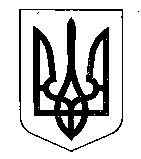 МІНІСТЕРСТВО ФІНАНСІВ УКРАЇНИНАКАЗ  від 23.03.2021                                          Київ                                            № 166Зареєстровано в Міністерстві юстиції України20 травня 2021 року за № 667/36289Про затвердження Порядку ведення обліку податків, зборів та інших платежів, єдиного внеску на загальнообов’язкове державне соціальне страхування, внесених на єдиний рахунокВідповідно до підпунктів 191.1.1 та 191.1.10 пункту 191.1 статті 191 розділу І Податкового кодексу України, статті 9 розділу ІІІ та статті 25 розділу VI              Закону України «Про збір та облік єдиного внеску на загальнообов’язкове державне соціальне страхування», Порядку функціонування єдиного рахунка та на виконання норм статті 351 Податкового кодексу України центральними органами виконавчої влади, затвердженого постановою Кабінету Міністрів України від 29 квітня 2020 року № 321, підпункту 5 пункту 4 Положення про Міністерство фінансів України, затвердженого постановою Кабінету Міністрів України від 20 серпня 2014 року № 375, з метою унормування обліку коштів, внесених на єдиний рахунок,НАКАЗУЮ:1. Затвердити Порядок ведення обліку податків, зборів та інших платежів, єдиного внеску на загальнообов’язкове державне соціальне страхування, внесених на єдиний рахунок, що додається.2. Департаменту прогнозування доходів бюджету в установленому порядку забезпечити:подання цього наказу на державну реєстрацію до Міністерства юстиції України;оприлюднення цього наказу.3. Цей наказ набирає чинності з дня його офіційного опублікування.4. Контроль за виконанням цього наказу покласти на першого заступника Міністра фінансів України Улютіна Д. В. та Голову Державної податкової служби України Любченка О. М.Міністр	       					                             Сергій МАРЧЕНКО